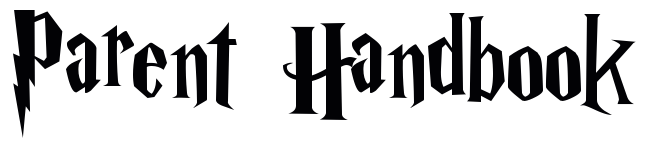 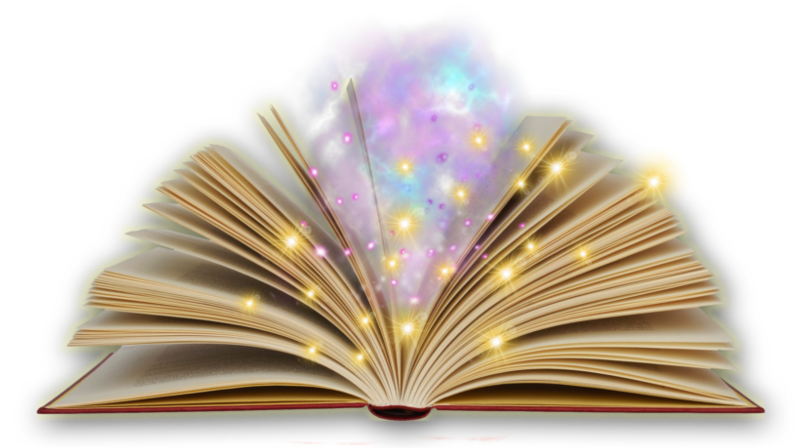 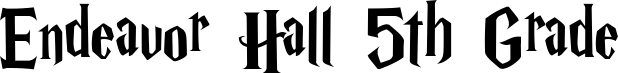 Class DojoStudents will be using Class Dojo to monitor behavior. Parent accounts have been set up. You can download the app to your smart phone or use the code on the computer. This is also a way for the teachers to share pictures of students participating in class activities as well as a way to message teachers and monitor behavior.House PointsAll 5th grade students will be sorted into houses (think: Harry Potter.) Each 5th grade teacher is the head of a different house. There will be members of each house spread across both 5th grade classes. Points will be awarded to individual students for meeting expectations and contributing thoughtfully in class. These points will be added to the student’s house point total, and the House Cup will be awarded at the end of each month. Points will only be added, never subtracted.
WorkloadWe prefer not to send home large amounts of homework. We do, however, sometimes assign a large amount of work. Much of this work can be completed in class if students use class time wisely. The majority of homework will consist of unfinished classwork, independent reading, reading in preparation for Literature Circles, or larger ongoing projects that are completed over a period of time. We do have a Wax Museum in May that students will be completing a written report, oral presentation, and 3-sided board of the character. Students will also be dressing up as the historical figure they have chosen.Missing WorkBecause of the work time and assistance provided during class, we do not tolerate excessive missing work. Students who have a missing assignment will receive 2 days to complete it. If the assignment is completed and turned in within two days, the student will receive the full credit they earn. If the student turns in the missing assignment 3-7 days after the assignment due date, the student will receive 50% of the credit they earn. After one week, assignments are no longer accepted, and the missing assignment will be entered as a 0. We do not offer extra credit opportunities to improve grades due to missing work. Of course, we do understand that life happens, and that at times families have extenuating circumstances that take precedence over school work. If there is ever a situation that prevents your student from completing the work, please notify your child’s teacher and we will be more than willing to make an arrangement to assist your child.Learning PlansStudents will receive a weekly learning plan. This learning plan is meant to help students keep track of daily learning and assignments, and to help parents stay informed about schoolwork that needs to be completed and their student’s behavior each day. The student’s job is to completely and accurately fill out the learning plan, complete the required assignments, and show the learning plan to a parent. The parent’s job is to compare the assignments on the learning plan to the work that has been completed and initial the bottom. This is also a great opportunity for parents to have a conversation with their children about what they learned that day. On the back of the learning plan you will find a daily task. Students will receive house points for each day that is completed. There is also a section for students to reflect on their independent reading book. This section is also worth house points. Students will also have spelling lists stapled to their learning plans for study that week.Field TripsThe 5th grade attends two major field trips: The Utah Symphony and Junior Achievement Biz Town. Parents are welcomed and encouraged to participate in any or all field trips. It is a policy, however, that all parents who attend field trips with students must have a background check on file with the school office. This does have to be on file every year, so we recommend getting your background check completed and submitted to the office well in advance of any field trips or opportunities to work with students at the school. [We occasionally need help interviewing for JA BizTown.]Volunteer OpportunitiesParents are always welcome in our classrooms. We believe that parents should never be denied access to their children, and we would love for you to see first-hand all of the exciting things that happen every day in 5th grade. If you would like to come into the classroom to help, please give your teacher advance notice so she can make sure she has tasks ready and waiting for you. Computer ProgramsUtah Compose – utahcompose.com – Students use Utah Compose to pre-write, type, revise, and peer review essays. Utah Compose also includes lessons based on the Six Traits of Writing.Khan Academy – mainly used to reiterate concepts in mathematics, there are assignments your child can complete online to help them understand standards taught in class.  There are also videos to supplement other subject areas, including virtual tours of places like Machu Pichu.Prodigy - used to help students practice mathematics standards on a computer.  The teachers can assign topics for students to complete practices for as well as to monitor growth and understanding.CompassCompass is the web-based program we use for grading, attendance, and communication. It is a great resource for parents because parents can log on at any time and access their student’s grades, missing work reports, attendance, and assignment information. Miss Sara or Mrs. Bigby [in the office] can help you with your child’s identification numbers so that you can access your child’s information on Compass.GradingIn fifth grade, we use weighted grades in each of the main subject areas.  The categories and weights are as follows:Math			Language Arts			Science		HistoryNotebook-20%	CKLA-20%			Participation-10%	Participation-10%Coursework-20%	Participation-10%		Notebook-20%	Notebook-20%Participation-10%	Notebook-20%		Coursework-20%	Coursework-20%Reach-20%		Reach-20%			Labs-20%		Activities-20%Assessments-30%	Assessments-30%		Assessments-30%	Assessments-30%CommunicationA weekly newsletter will be sent home containing important information, a calendar of events and upcoming assignments, student work, and classroom highlights. We will also correspond frequently by email. Please be sure the school office has your current email address on file. Our email accounts are set up on our cell phones, so emailing us is the best way to reach us quickly. Feel free to email us any homework questions and we will respond with help as soon as we are able. If you have read this handbook, please acknowledge that you have done so by email. Mrs. Jones’ email address is meagan.jones@endeavorhall.org.  Ms. Fox’s email address is dawn.fox@endeavorhall.org. Ms. Healy’s e-mail address is sierra.healy@endeavorhall.org. The fifth grade team also has a website at www.ehfifthgrade.weebly.com that is updated weekly with important information in every subject area, supplemental materials, access to online versions of the books we use in class, spelling lists, etc.  Please check it frequently for updates and reminders about all things fifth grade! Thank you!